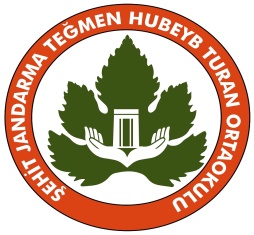 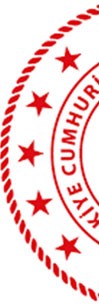 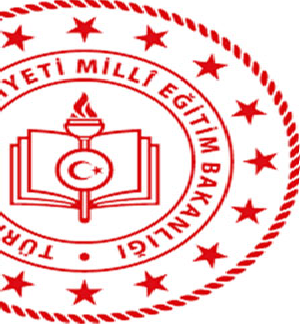 2024 YILI BURSLULUK SINAVI HAKKINDASınava 5,6,7 ve 8. sınıf öğrencileri başvurabilir. Sınav başvurusu 13 Şubat 2024 - 1 Mart 2024 tarihleri arasında yapılacaktır.Sınava başvuru, sadeceveliler tarafından okuldan alacakları veyaokul internet adresindenindirebilecekleri başvuru yapılacaktır.formu ve ekleri ile(form herhangi birokuldan temin edilebilir)Başvuru içinailede yaşayan herfert için2023 senesi yıllık gelir toplamının kişi başına111.600 TL’den az olması gerekir. Bu durumu örneklendirmek gerekirse;Ailede yaşayan kişi sayısı 3 ise ; 334.800 TL Ailede yaşayan kişi sayısı 4 ise ; 446.400 TL Ailede yaşayan kişi sayısı 5 ise ; 558.000 TLAilede yaşayan kişi sayısı 6 ise ; 669.600 TL’den fazla gelir olmaması gerekir.Gelir hesabında evde yaşayan herkesin geliri esas alınır.Anne-baba memur ise; 2 23 yılına ait e-devletten alacakları maaş bordroları,Anne-baba emekli ise; 2023 yılına ait bankadan alacakları maaş döküm cetveli,Anne-baba esnaf ise; 2023 yılına ait muhasebecilerinden alacakları ıslak imza ve kaşeli gelir matrahı belgesi,Anne-baba	sabit maaşile	çalışan	işçiise;	2023yılınaait	çalıştıkları	şirketinmuhasebecisinden alınacak ıslak imzalı ve mühürlü maaş ce veli dökümü,Anne-baba işsiz veya serbest çalışan ise; 2023 yılına ait e-devletten alacakları SGK Prim Matrahı dökümü belgesini ibraz etmeliler.Velilerin bunun dışında muhtarlık, kaymakamlık, nüfus dairesi gibi yerlere gitmelerine gerek yoktur.Tüm başvurular okulda e-okul sistemi üzerinden yapılacaktır.Başvurular saat 08.00-17.00 arasında okulda yapılacaktır.Başvuruya anne ya da babadan başka kimsenin gelmemesi gerekmektedir.